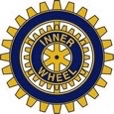 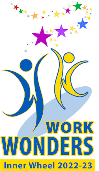 Karlshamn Inner Wheel Club Distrikt 240 SverigePresident	Sekreterare                      Klubbmästare                   Vice KlubbmästareAnette Agergaard-Jensen                Carin Erlandsson                         Rosmarie Strömblad                   Birgitta Ohlsson0733 60 52 68      	0706 70 45 65                            0725 11 87 90                              0730 71 23 00steen.jensen@telia.com	carinerlandsson@hotmail.com    strombladarna@gmail.com       birgitta.ohlsson41@gmail.comWork WondersMånadsbrev nr 9 2022-2023Kallelse 	Karlshamn IWC inbjuder till månadsmöte torsdagen den 1 juni kl. 17.30 på Astensmåla Gård. Tvårätters middag serveras till det subventionerade priset 350:-. Betala helst i förväg på vårt BG 5585–9417 eller med SWISH nr 123 173 73 29, lägg då till 2 kr, tack!  Föregåendemöte	Välbesökt månadsmöte uppskattat besök av diakon Annika Ganestedt, som berättade om diakonins historia, vägen till att bli diakon och sitt eget arbete i Karlshamns församling.Anmälan	 Anmälan senast fredagen den 19 maj OBS datum! till en av våra klubbmästare även om du betalat in i förväg. Meddela eventuella allergier vid anmälan.	Rosemarie 0725 11 87 90 strombladarna@gmail.com	Birgitta 0730 71 23 00 birgitta.ohlsson41@gmail.comProgram	Denna gång är det presidentskifte och vi gör en utflykt till Astensmåla Gård där vi avnjuter en god middag. Kostnad för dryck tillkommer och det finns möjlighet att köpa vin till maten.	Vi träffas på Redarplatsen kl. 16.45 för samåkning till Astensmåla. Meddela gärna om du kan köra.Klubbärenden Vänklubben i Cleckheaton besöker vår klubb den 19-22 maj.	Alla är välkomna att delta med respektive. Separat program utskickat tidigare.	Vår vänklubb från Fredriksberg, Danmark, kommer på besök den 8-9 september. Program är under planering. I samband med deras besök är förslaget att flytta månadsmötet till fredagen den 8 september.	Vid månadsmötet välkomnar vi Helén Wåhlin som ny medlem. Kerstin Linnander uppmanar alla att anmäla ändrade uppgifter angående adress, e-post och telefonnummer.. 	Tänk på att anmäla er till månadsmötena i tid, senast angivet datum. Detta bland annat av respekt för restaurangen och deras matplanering.Aktiviteter     SoS – Sy och Sticka, varannan tisdag mellan kl 13-16SoS gör nu sommaruppehåll och hälsar alla välkomna tillbaka till hösten. Nya datum meddelas i nästa månadsbrev.Kommande   Möten	8 september (preliminärt) vänklubbsbesök	5 oktober planerar vi att göra ett försök att bjuda in Bärta -världens bästa ärta	2 november kan det bli medicininformation av en engagerad apotekare	7 december stundar julfestStyrelsemöte 	Styrelsen kommer att ha nästa möte den 8 augusti 2023 kl. 10.00 hos Vivi-Ann Wahlgren.Hemsidor	IW Sverige www.innerwheel.se	Karlshamn Rotary   rotary2400.se/clubInfo/karlshamn	Karlshamn-Mörrum Rotary   rotary2400.se/clubInfo/karlshamn-mörrumFacebook	Inner Wheel Sverige	Inner Wheel Karlshamn (vår slutna grupp)		Med IW hälsningarPresident Anette Agergaard Jensen	Sekreterare Carin Erlandsson